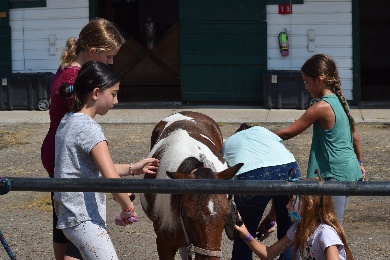 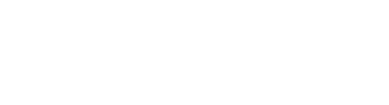 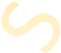 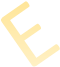 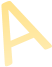 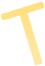 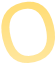 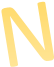 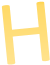 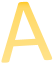 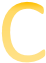 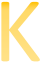 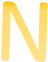 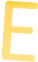 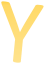 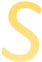 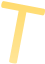 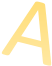 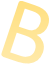 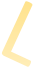 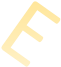 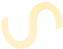 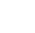 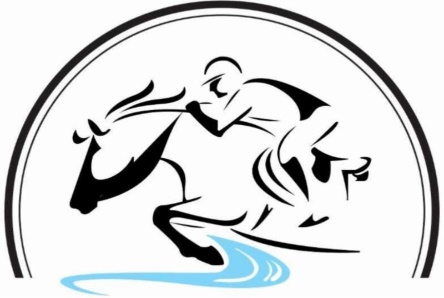 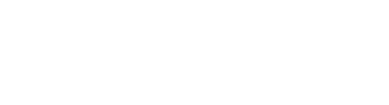 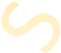 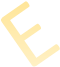 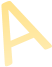 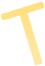 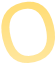 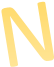 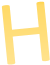 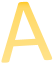 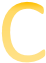 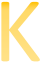 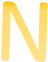 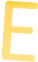 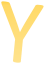 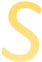 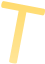 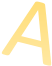 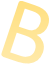 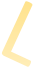 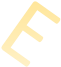 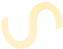 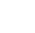 Starting the week of 1/7/20 for Horsemanship 101 (H-101)Starting the week of 3/8/20 for Horsemanship 201 (H-201) Seaton Hackney Stables, 440 South Street, Morristown, NJ 07960 Tel: (973)644-3355Email: Info@seatonhackney.com   Site: www.seatonhackney.comRider’s Name:___________________________________________________Age:_________Address: _________________________________________________________Zip: _______Phone (_____)__ _______________    Parent or Guardian: ______________________________Emergency/Cell phone: (        ) _____________________Want to hear about what we offer throughout the year?PLEASE write your email clearly below to receive Discounts, Event Notices and our Newsletter_______________________________________@____________________________________The Seaton Hackney Horsemanship Badge Program is open to Equestrians 3rd grade and above. This program is geared toward providing aspiring equestrians an opportunity to acquire or improve their horsemanship skills.  This structured program is a forum to learn in a supportive and fun environment. This 8-week Session does not offer makeups. Note:  Horsemanship 101 is the prerequisite for Horsemanship 201.~  8-week Winter Program ~ $225 Take H-101 and H-201 during the same semester for the discounted amount of ONLY $400!PLEASE NOTE!  Effective 1/1/20H101 will be a requirement for riders who wish to upgrade to Level 2 and H201 for those wishing to upgrade to Level 3.All new IEA Team members for the 2019-2020 IEA Season need to complete both H101 and H201.All CIT’s and Jr Counselors wanting to work at SHS Camp this Summer must have completed both H101 and H201.Important: REFUNDS, TRANSFERS / MAKE-UPS, CREDITS & EVALUATIONS POLICYREFUNDS: Not offered after the start of the program. Fees are non-refundable.  TRANSFERS: We cannot transfer fees to any other activity except Horsemanship.  CREDITS: We cannot credit any missed Horsemanship session. Badges CurriculumHorsemanship  101Session 1: Equine Confirmation and Anatomy Session 2: Equine behavior and body languageSession 3: Grooming tools and basic groomingSession 4: Parts of a Saddle and Bridle / Proper way to bridle and saddle a horseSession 5: Care of Equipment and cleaning of tackSession 6: Proper way to mount, adjust stirrups and check girthSession 7: Choosing a particular Equestrian discipline and get ready to ride! Session 8: Q&A, Course review and short quiz. Horsemanship  201Session 1: Various Breeds, Colors and MarkingsSession 2: Gender and age determination through dental examinationSession 3: Equine First Aid: Minor ailments, taking temperature, checking for dehydration, treating minor cuts, applying wrapsSession 4:  How to lunge a horse and why do it.   Session 5: Safety on the horse.  What to do if you lose a stirrup or If your horse takes off. How to minimize your chances of falling and potential injuries. Session6:  Seasonal needs: blanketing and feed changesSession 7: Stabling - How to set up a stall/water/haySession 8: Q&A, Course review and short quiz.                             Please choose one (or both) for your sessions           H-101 Tuesdays from 5pm-6:15pm	                                        		H-201 Sundays 1-2:15pmI have read this form in its entirety and understand and agree to its contents.  I also represent that I have a Waiver of Liability on file.           DATE:_______________________                                                                                      __________________________________________                                                                                                                                                                                          Customer’s signature ===========================================================================================================               Office use only:                                                                                                                                  $225 x 8-week Horsemanship Troop Fee: $_______          TOTAL: Paid   by:    Check#_______   or CC Number_____________________exp date:__________  ZIP:___________Initials of Office Person:  ________________Date:_________                                      PAID  STAMP